IB Math StudiesReview Sheet for Chapter One:  Number and Algebra			You should be able to do the following things on the test:Classify numbers as real, irrational, rational, integer, prime, and/or natural.	Section 1.1Express any decimal as a rational number in the form , where a and b are integers	Section 1.1Arrange numbers in any form in increasing or decreasing order	Section 1.1Round any answer to a requested number of significant figures	Section 1.2Round any answer to a requested number of decimal places	Section 1.2Find the percent error between an exact answer and an approximate answer	Section 1.2Write any number in standard form		Section 1.3Perform operations with numbers in standard form	Section 1.3Perform operations involving metric units and conversions [i.e. m2  cm2]	Section 1.4Perform operations involving time units and conversions [i.e. hours  seconds]	Section 1.4From previous knowledge, you should also know how to:Solve any linear equation for xUse geometric formulas for perimeter, area, and volumeUse the formula d = rt [distance = rate x time]For review, complete the problems on pages 34-37and/or the problems that follow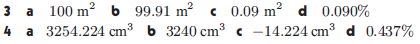 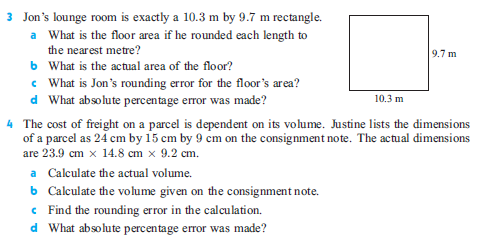 IB Math StudiesReview Problems for Chapter One:  Number and Algebra				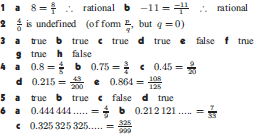 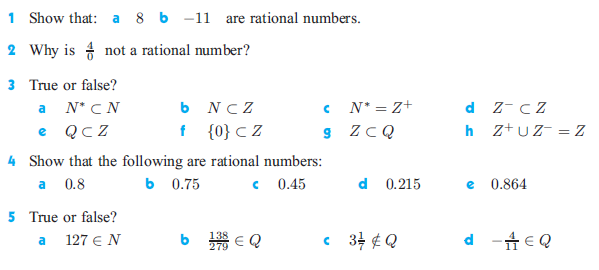 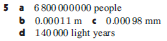 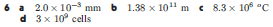 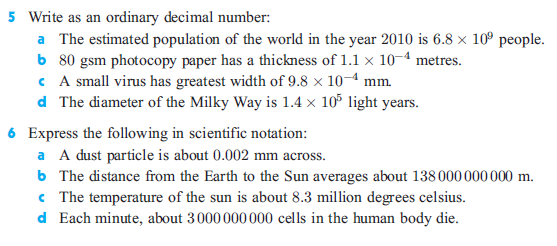 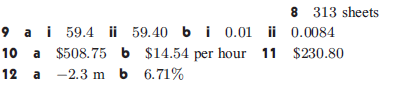 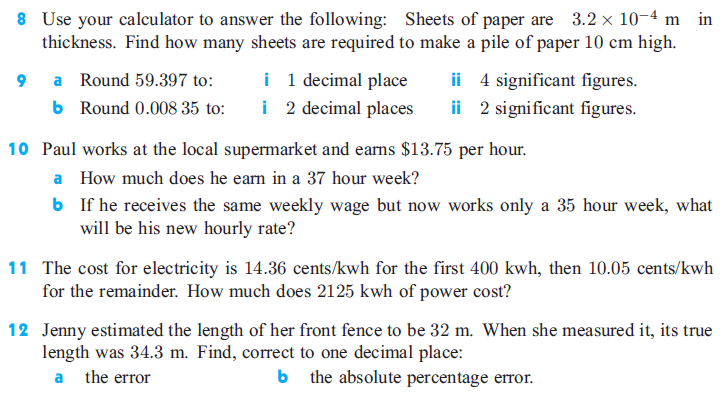 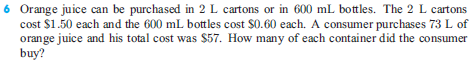 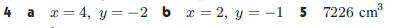 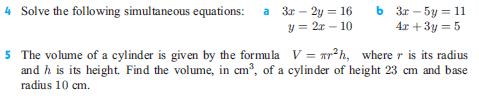 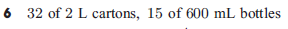 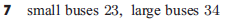 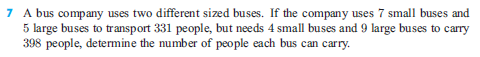 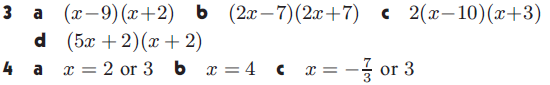 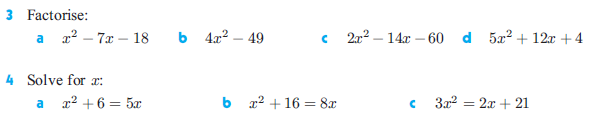 